Контрольная работа № 11 «Перпендикулярные и параллельные прямые.Осевая и центральная симметрии. Координатная плоскость. Графики»
                                                                                  Урок № 152Вариант 11.Перерисуйте в тетрадь рисунок 1. Проведите через точку С: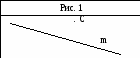 1) прямую а, параллельную прямой ;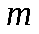 2) прямую b, перпендикулярную прямой .2. Начертите произвольный треугольник ABC.Постройте фигуру, симметричную этому треугольнику относительно точки А.3. Отметьте на координатной плоскости точки А(–1;4) и В(–4;–2). Проведите отрезок АВ.1) Найдите координаты точки пересечения отрезка АВ с осью абсцисс.2) Постройте отрезок, симметричный отрезку АВ относительно оси ординат, и найдите координаты концов полученного отрезка.4.Начертите тупой угол BDK, отметьте на его стороне DK точку М. Проведите через точку М прямую, перпендикулярную прямой DK, и прямую, перпендикулярную прямой DB.5. Турист вышел из базового лагеря и через некоторое время вернулся назад. На рисунке 2 изображен график движения туриста. 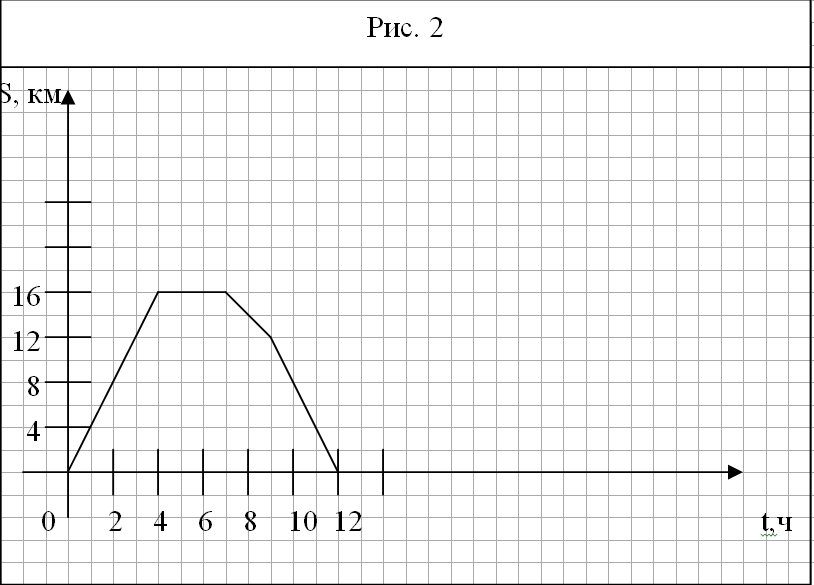 На каком расстоянии от лагеря был турист через 4 ч после начала движения?Сколько времени турист затратил на остановку?Через сколько часов после начала движения турист был на расстоянии 12 км от лагеря?С какой скоростью турист шел до остановки?6. Даны координаты трех вершин прямоугольника ABCD: А (–2;–3), В (–2;5) и С(4;5).Начертите этот прямоугольник.Найдите координаты вершины D.Найдите координаты точки пересечения диагоналей прямоугольника.Вычислите площадь и периметр прямоугольника, считая, что длина единичного отрезка координатных осей равна 1 см.7. Изобразите на координатной плоскости все точки (х; y) такие, что x = 2, y – произвольное число.